Publicado en Monzón el 05/12/2017 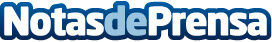 Megacity apuesta esta Navidad por el juguete educativoMegacity es buen conocedor de la creciente preocupación de padres y educadores por brindar a los niños las herramientas más adecuadas para que éstos desarrollen todas sus potencialidades físicas, intelectuales y emocionales. Por ello, Megacity apuesta por juguetes que desarrollen habilidades en los niñosDatos de contacto:Montserrat García CastillónComunicación Marketing MNota de prensa publicada en: https://www.notasdeprensa.es/megacity-apuesta-esta-navidad-por-el-juguete Categorias: Nacional Educación Infantil Entretenimiento Ocio para niños http://www.notasdeprensa.es